Ændring af ønsker Ønskerne er gældende for permanent bolig    prioritet:________________________________________________________prioritet:________________________________________________________prioritet:________________________________________________________prioritet:________________________________________________________Ændring af ønsker Ønskerne er gældende for genhusningsbolig    prioritet:________________________________________________________prioritet:________________________________________________________prioritet:________________________________________________________prioritet:________________________________________________________Dato: _________________ Underskrift: ______________________________Birkerød almennyttige BoligselskabmøllevangenNavn:______________________________Adresse:____________________________Post nr.:____________________________DAB mrk.	ASG-2015-06125	0301 
	KFC/MHJ
Mail.:             Genhusning@dabbolig.dk		1002 / Lejer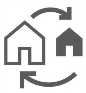 